МИНИСТЕРСТВО СЕЛЬСКОГО ХОЗЯЙСТВА И ПРОДОВОЛЬСТВИЯ 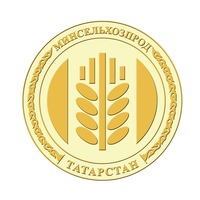 РЕСПУБЛИКИ ТАТАРСТАНМинсельхозпрод РТ приглашает сельскую молодежь принять участие в форуме «Наш Татарстан. Территория возможностей»Минсельхозпрод РТ информирует, что в Татарстане стартовала заявочная кампания X Республиканского молодежного форума «Наш Татарстан. Территория возможностей». В новом сезоне Форума лучшие проекты получат грантовую поддержку на реализацию до 300 тысяч рублей.Принять участие в форуме могут все желающие в возрасте от 14 до 30 лет. Традиционно форум станет возможностью заявить о себе и своем проекте на всю республику и получить поддержку от Правительства РТ и потенциальных инвесторов. В новом X сезоне организаторы форума принимают проекты по следующим тематическим направлениям: «Территория архитектуры», «Территория культуры и искусства», «Территория добра», «Территория инноваций», «Территория малой родины», «Территория гражданского общества», «Территория предпринимательства», «Территория спорта», «Территория элементов ситуационных центров», «Территория безопасности». Форум состоит из 3 этапов: заявочная кампания, очный этап на базе министерств и ведомств Республики и финальная выставка лучших проектов с презентацией идей приглашенным почетным гостям.   К примеру, в рамках тематики «Территория малой родины» предполагается участие молодых людей, реализующих проекты в сферах молодежной политики, социального и экономического развития молодежи в муниципальных образованиях и городских округах Республики Татарстан.Руководитель площадки: Председатель Региональной общественной организации «Аграрное молодежное объединение Республики Татарстан» Диляра Шувалова.Проекты можно подавать по следующим направлениям:- повышение престижа рабочих профессий в муниципальных районах Республики Татарстан;- кооперации среди молодежи на селе;- внедрение моделей развития туризма на исторических и культурных территориях республики;- образовательные проекты, направленные на вовлечение молодежи в инновационную деятельность в сфере агропромышленного комплекса;- молодежные инновационные проекты развития агропромышленного комплекса;- альтернативные формы организации молодежного досуга на селе;- механизмы профориентационной работы с учащимися образовательных учреждений;- механизмы привлечения молодых кадров на село;- создание и развитие культурных и общественных пространств, креативных индустрий, ресурсных центров в малых городах и селах Республики Татарстан;- проекты, направленные на вовлечение молодежи в местное самоуправление;- культурное развитие сельских населенных пунктов, вовлечение учреждений культуры в общественную деятельность населения.Для подачи заявки необходимо до 1 марта 2020 года пройти регистрацию на сайте forumtatarstan.com и заполнить информацию о своем проекте.  Татарская версия новости: http://agro.tatarstan.ru/tat/index.htm/news/1668176.htmПресс-служба Минсельхозпрода РТ